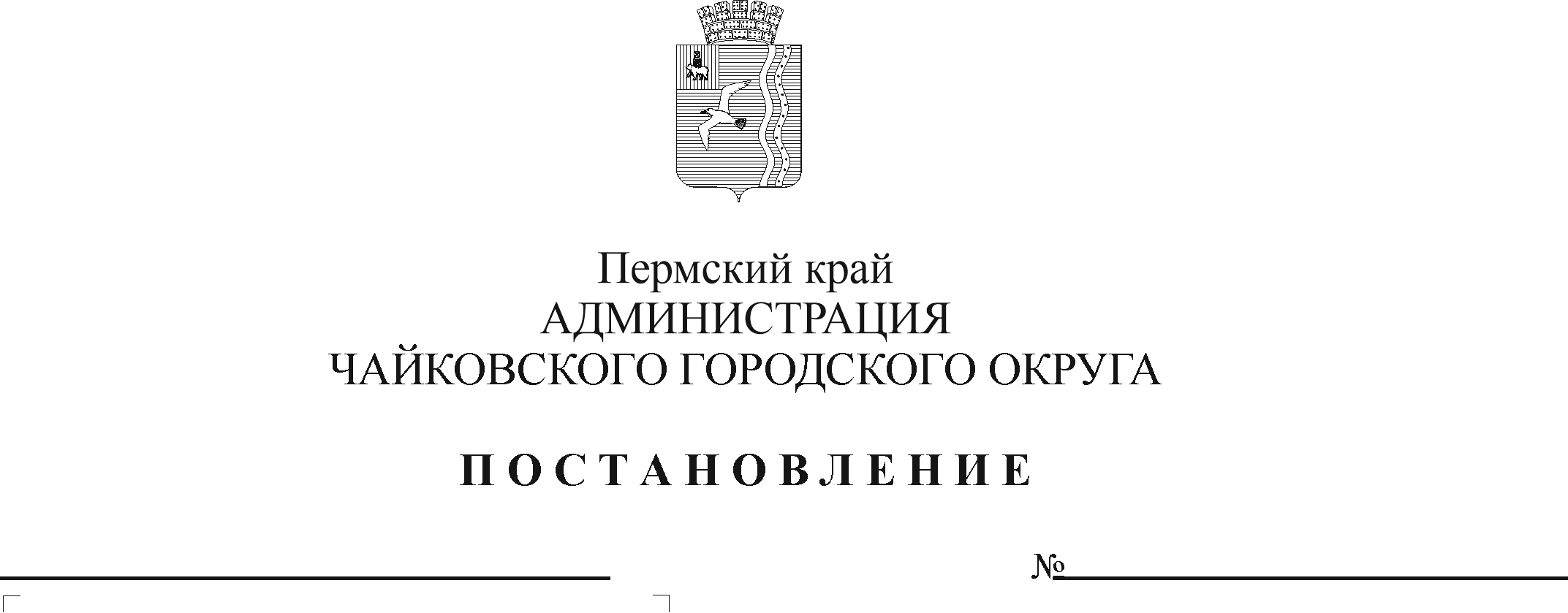 В соответствии с Федеральным законом от 6 октября 2003 г. № 131-ФЗ «Об общих принципах организации местного самоуправления в Российской Федерации», приказом Министерства Российской Федерации по делам гражданской обороны, чрезвычайным ситуациям и ликвидации последствий стихийных бедствий от 14 ноября 2008 г. № 687 «Об утверждении Положения об организации и ведении гражданской обороны в муниципальных образованиях и организациях», Указом губернатора Пермского края от 9 декабря 2014 г. № 210 «Об утверждении Положения о спасательных службах гражданской обороны в Пермском крае», Уставом Чайковского городского округа, постановлением администрации Чайковского городского округа от 1 апреля 2020 г. № 359 «О создании спасательных служб гражданской обороны в Чайковском городском округе»ПОСТАНОВЛЯЮ:1. Утвердить прилагаемое Положение о спасательной службе гражданской обороны по организации проведения мероприятий по защите культурных ценностей в Чайковском городском округе.2. Назначить руководителем спасательной службы гражданской обороны по организации проведения мероприятий по защите культурных ценностей в Чайковском городском округе начальника Управления культуры и молодежной политики администрации Чайковского городского округа.3. Назначить начальником штаба спасательной службы гражданской обороны по организации проведения мероприятий по защите культурных ценностей в Чайковском городском округе заместителя начальника Управления культуры и молодежной политики администрации Чайковского городского округа.4. Опубликовать постановление в муниципальной газете «Огни Камы» и разместить на официальном сайте администрации Чайковского городского округа.5. Постановление вступает в силу после его официального опубликования.6. Контроль за исполнение постановления возложить на заместителя главы администрации Чайковского городского округа по социальным вопросам.Глава городского округа –глава администрацииЧайковского городского округа                                                        Ю.Г. ВостриковУТВЕРЖДЕНОпостановлением администрацииЧайковского городского округаот __________ № ____ПОЛОЖЕНИЕо спасательной службе гражданской обороны по организации проведения мероприятий по защите культурных ценностей в Чайковском городском округеОбщие положения1.1. Настоящее Положение определяет основные задачи и направления деятельности спасательной службы гражданской обороны по организации проведения мероприятий по защите культурных ценностей в Чайковском городском округе (далее - спасательная служба гражданской обороны по организации проведения мероприятий по защите культурных ценностей) по вопросам обеспечения мероприятий гражданской обороны на территории Чайковского городского округа при военных конфликтах или вследствие этих конфликтов, а также при ликвидации последствий чрезвычайных ситуаций природного и техногенного характера в мирное и военное время.1.2. Спасательная служба гражданской обороны по организации проведения мероприятий по защите культурных ценностей создана в соответствии с постановлением администрации Чайковского городского округа от 1 апреля 2020 г. № 359 «О создании спасательных служб гражданской обороны в Чайковском городском округе».1.3.	Спасательная служба гражданской обороны по организации проведения мероприятий по защите культурных ценностей является нештатным организационно-техническим объединением органов управления, сил и средств, учреждений культуры и их структурных подразделений (далее - организаций), способных обеспечить выполнение мероприятий гражданской обороны, а также в чрезвычайных ситуациях мирного и военного времени в соответствии с их предназначением.1.4.	Спасательная служба гражданской обороны по организации проведения мероприятий по защите культурных ценностей в своей деятельности руководствуется Конституцией Российской Федерации, федеральными законами, указами и распоряжениями Президента Российской Федерации, постановлениями и распоряжениями Правительства Российской Федерации, законами Пермского края, указами и распоряжениями Губернатора Пермского края, правовыми актами администрации Чайковского городского округа, а также настоящим Положением.1.5.	Методологическое руководство и помощь по разработке организационно-распорядительной документации спасательной службы гражданской обороны по организации проведения мероприятий по защите культурных ценностей в соответствии с задачами по выполнению мероприятий гражданской обороны на территории Чайковского городского округа осуществляет Муниципальное казенное учреждение «Управление гражданской защиты».1.6.	Спасательная служба гражданской обороны по организации проведения мероприятий по защите культурных ценностей при ликвидации последствий чрезвычайных ситуаций привлекается по распоряжению руководителя гражданской обороны - главы городского округа - главы администрации Чайковского городского округа в соответствии с планом обеспечения мероприятий гражданской обороны и защиты населения и планом обеспечения действий по предупреждению и ликвидации чрезвычайных ситуаций природного и техногенного характера.1.7. Обеспечение формирований спасательной службы гражданской обороны по организации проведения мероприятий по защите культурных ценностей техникой и имуществом осуществляется учреждениями и организациями, входящими в службу.Создание, задачи, руководство службы2.1.	Спасательная служба гражданской обороны по организации проведения мероприятий по защите культурных ценностей создается на базе Управления культуры и молодежной политики администрации Чайковского городского округа.2.2.	Основными задачами спасательной службы гражданской обороны по организации проведения мероприятий по защите культурных ценностей являются:1) организация накопления запасов тары, упаковочного материала для консервации культурных ценностей;2) организация и осуществление мер по повышению устойчивости зданий и сооружений объектов культуры;3) обеспечение заблаговременной подготовки культурных ценностей для консервации.2.3.	Спасательная служба гражданской обороны по организации проведения мероприятий по защите культурных ценностей состоит из:1) руководителя службы;2) органа управления (штаба службы);3) сил гражданской обороны.2.4.	Руководство и органы управления службы комплектуются из должностных лиц, не освобождаемых от исполнения обязанностей по их основной деятельности.2.5.	Руководитель спасательной	 службы гражданской обороны по организации проведения мероприятий по защите культурных ценностей в пределах своей компетенции издает приказы, распоряжения по вопросам защиты культурных ценностей и обеспечения мероприятий при ликвидации последствий чрезвычайных ситуаций, являющиеся обязательными к выполнению организациями, входящими в состав службы.2.6. Руководитель спасательной службы гражданской обороны по организации проведения мероприятий по защите культурных ценностей обеспечивает готовность службы к выполнению задач по предназначению и осуществляет руководство службой непосредственно через штаб службы.2.7.	Органом управления спасательной службы гражданской обороны по организации проведения мероприятий по защите культурных ценностей является штаб. 2.8. В состав штаба спасательной службы гражданской обороны по организации проведения мероприятий по защите культурных ценностей входят:1) начальник штаба;2) руководитель и специалисты Муниципального бюджетного учреждения культуры «Чайковский историко-художественный музей»;3) руководитель и специалисты Муниципального бюджетного учреждения культуры «Чайковская централизованная библиотечная система».2.9. Начальник штаба спасательной службы гражданской обороны по организации проведения мероприятий по защите культурных ценностей отвечает за организацию работы и готовность штаба к выполнению задач по предназначению.2.10. Персональный состав штаба спасательной службы гражданской обороны по организации проведения мероприятий по защите культурных ценностей, функциональные обязанности определяются руководителем службы.2.11.	К силам гражданской обороны спасательной службы гражданской обороны по организации проведения мероприятий по защите культурных ценностей относятся нештатные аварийно-спасательные формирования (команды защиты и эвакуации материальных и культурных ценностей), которые создаются на базе организаций независимо от форм собственности и ведомственной принадлежности.Функциональные обязанности должностных лиц службы3.1.	Руководитель спасательной службы гражданской обороны по организации проведения мероприятий по защите культурных ценностей имеет право принимать в пределах своей компетенции решения, необходимые для подготовки, планирования, организации и проведения мероприятий гражданской обороны и контролировать их выполнение.3.2.	Основные обязанности руководителя службы:1) в режиме повседневной деятельности:- знать задачи спасательной службы гражданской обороны по организации проведения мероприятий по защите культурных ценностей, наличие и состояние материальных средств и ее возможности при выполнении задач по предназначению;- обеспечивать постоянную готовность спасательной службы гражданской обороны по организации проведения мероприятий по защите культурных ценностей;- организовывать взаимодействие со спасательной службой гражданской обороны защиты культурных ценностей Пермского края и другими спасательными службами гражданской обороны Чайковского городского округа;- осуществлять контроль по укомплектованию формирований службы личным составом, техникой, оборудованием, созданию и восполнению материальных ресурсов;2) в режиме повышенной готовности:- привести в состояние готовности силы и средства службы;- уточнить план действий службы и при необходимости выдвинуться в предполагаемый район чрезвычайной ситуации для выполнения задач по предназначению;- принять меры по обеспечению устойчивого функционирования объектов службы;3) в режиме чрезвычайной ситуации:- с получением информации (сигнала, распоряжения) о чрезвычайной ситуации привести в готовность необходимое количество личного состава и техники для выполнения поставленных задач в зоне чрезвычайных ситуаций, уточнить задачи формированиям службы;- отправить оперативную группу в район чрезвычайной ситуации;- организовать взаимодействие со спасательными службами гражданской обороны Чайковского городского округа.3.3.	Основные обязанности начальника штаба службы:1) постоянно знать обстановку в Чайковском городском округе, задачи службы и ее формирований, а также ход выполнения этих задач;2) всегда быть готовым доложить руководителю службы свои выводы и предложения, вытекающие из оценки обстановки;3) организовывать согласованную работу исполнителей внутри штаба и взаимодействие с другими спасательными службами гражданской обороны Чайковского городского округа;4) разрабатывать приказы и распоряжения по службе, доводить их до исполнителей, а также контролировать их исполнение, представлять донесения в адрес руководителя гражданской обороны Чайковского городского округа.Материально-техническое и финансовое обеспечение службы4.1. Обеспечение формирований спасательной службы гражданской обороны по организации проведения мероприятий по защите культурных ценностей техникой и имуществом осуществляется учреждениями и организациями, входящими в службу.4.2. Финансирование спасательной службы гражданской обороны по организации проведения мероприятий по защите культурных ценностей осуществляется за счет бюджета Чайковского городского округа.